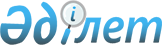 О внесении изменений в решение Петропавловского городского маслихата от 28 декабря 2020 года № 1 "Об утверждении бюджета города Петропавловска на 2021-2023 годы"Решение Петропавловского городского маслихата Северо-Казахстанской области от 22 ноября 2021 года № 1. Зарегистрировано в Министерстве юстиции Республики Казахстан 9 декабря 2021 года № 25668
      Петропавловский городской маслихат РЕШИЛ:
      1. Внести в решение Петропавловского городского маслихата "Об утверждении бюджета города Петропавловска на 2021-2023 годы" от 28 декабря 2020 года № 1 (зарегистрировано в Реестре государственной регистрации нормативных правовых актов под № 6880) следующие изменения:
      пункт 1 изложить в новой редакции:
      "1. Утвердить бюджет города Петропавловска на 2021-2023 годы согласно приложениям 1, 2, 3 соответственно, в том числе на 2021 год в следующих объемах:
      1) доходы – 53 196 489,7 тысячи тенге:
      налоговые поступления – 17 701 568 тысяч тенге;
      неналоговые поступления – 174 951,9 тысяч тенге;
      поступления от продажи основного капитала – 6 947 755,9 тысяч тенге;
      поступления трансфертов – 28 372 213,9 тысяч тенге;
      2) затраты – 66 498 242,9 тысячи тенге; 
      3) чистое бюджетное кредитование – 55 000 тысячи тенге:
      бюджетные кредиты – 0;
      погашение бюджетных кредитов – 55 000 тысячи тенге;
      4) сальдо по операциям с финансовыми активами – 0:
      приобретение финансовых активов – 0;
      поступления от продажи финансовых активов государства – 0;
      5) дефицит (профицит) бюджета – -13 246 753,2 тысячи тенге;
      6) финансирование дефицита (использование профицита) бюджета – 13 246 753,2 тысяч тенге:
      поступление займов – 15 739 714,8 тысяч тенге;
      погашение займов – 3 420 945,5 тысяч тенге;
      используемые остатки бюджетных средств – 927 983,9 тысяч тенге";
      пункт 8 изложить в новой редакции:
      "8. Утвердить резерв местного исполнительного органа города на 2021 год в сумме 396 856,6 тысяч тенге.";
      приложение 1 к указанному решению изложить в новой редакции согласно приложению к настоящему решению.
      2. Настоящее решение вводится в действие с 1 января 2021 года. Бюджет города Петропавловска на 2021 год
					© 2012. РГП на ПХВ «Институт законодательства и правовой информации Республики Казахстан» Министерства юстиции Республики Казахстан
				
      Секретарь Петропавловского городского маслихата 

А. Бердагулов
Приложениек решениюот 22 ноября 2021 года№ 1Приложение 1к решению городскогомаслихатаот 28 декабря 2020 года№1
Категория
Категория
Категория
Категория
Сумма 
(тысяч тенге)
Класс
Класс
Класс
Сумма 
(тысяч тенге)
Подкласс
Подкласс
Сумма 
(тысяч тенге)
Наименование
1)Доходы
53 196 489,7
1
Налоговые поступления
17 701 568
03
Социальный налог
7 728 800
1
Социальный налог
7 728 800
04
Налоги на собственность
2 586 378
1
Налоги на имущество
1 661 000
3
Земельный налог
150 000
4
Налог на транспортные средства
775 378
05
Внутренние налоги на товары, работы и услуги
7 145 590
2
Акцизы
6 674 190
3
Поступления за использование природных и других ресурсов
117 000
4
Сборы за ведение предпринимательской и профессиональной деятельности
354 400
08
Обязательные платежи, взимаемые за совершение юридически значимых действий и (или) выдачу документов уполномоченными на то государственными органами или должностными лицами
240 800
1
Государственная пошлина
240 800
2
Неналоговые поступления
174 951,9
01
Доходы от государственной собственности
59 349,9
5
Доходы от аренды имущества, находящегося в государственной собственности
59 349,9
06
Прочие неналоговые поступления
115 602
1
Прочие неналоговые поступления
115 602
3
Поступления от продажи основного капитала
6 947 755,9
01
Продажа государственного имущества, закрепленного за государственными учреждениями
6 738 155,9
1
Продажа государственного имущества, закрепленного за государственными учреждениями
6 738 155,9
03
Продажа земли и нематериальных активов
209 600
1
Продажа земли
136 000
2
Продажа нематериальных активов
73 600
4
Поступления трансфертов 
28 372 213,9
02
Трансферты из вышестоящих органов государственного управления
28 372 213,9
2
Трансферты из областного бюджета
28 372 213,9
Функциональная группа
Функциональная группа
Функциональная группа
Функциональная группа
Сумма 
(тысяч тенге)
Администратор бюджетных программ
Администратор бюджетных программ
Администратор бюджетных программ
Сумма 
(тысяч тенге)
Программа
Сумма 
(тысяч тенге)
Наименование
2) Затраты
66 498 242,9
01
Государственные услуги общего характера
918 710,6
112
Аппарат маслихата района (города областного значения)
34 349,5
001
Услуги по обеспечению деятельности маслихата района (города областного значения)
33 269,5
003
Капитальные расходы государственного органа
1 080
122
Аппарат акима района (города областного значения)
586 393,1
001
Услуги по обеспечению деятельности акима района (города областного значения)
581 077,1
009
Капитальные расходы подведомственных государственных учреждений и организаций.
5 316
452
Отдел финансов района (города областного значения)
64 873
001
Услуги по реализации государственной политики в области исполнения бюджета и управления коммунальной собственностью района (города областного значения)
50 452,9
003
Проведение оценки имущества в целях налогообложения
9 854
010
Приватизация, управление коммунальным имуществом, постприватизационная деятельность и регулирование споров, связанных с этим
4 194
018
Капитальные расходы государственного органа
372,1
453
Отдел экономики и бюджетного планирования района (города областного значения)
43 891
001
Услуги по реализации государственной политики в области формирования и развития экономической политики, системы государственного планирования
41 308,6
004
Капитальные расходы государственного органа
1 382,4
061
Экспертиза и оценка документации по вопросам бюджетных инвестиций и государственно-частного партнерства, в том числе концессии
1 200
475
Отдел предпринимательства, сельского хозяйства и ветеринарии района (города областного значения)
 36 005
001
Услуги по реализации государственной политики на местном уровне в области развития предпринимательства, сельского хозяйства и ветеринарии
35 747
003
Капитальные расходы государственного органа
258
458
Отдел жилищно-коммунального хозяйства, пассажирского транспорта и автомобильных дорог района (города областного значения)
153 199
001
Услуги по реализации государственной политики на местном уровне в области жилищно-коммунального хозяйства, пассажирского транспорта и автомобильных дорог
153 199
02
Оборона
58 342,2
122
Аппарат акима района (города областного значения)
58 342,2
005
Мероприятия в рамках исполнения всеобщей воинской обязанности
58 342,2
03
Общественный порядок, безопасность, правовая, судебная, уголовно-исполнительная деятельность
280 300
458
Отдел жилищно-коммунального хозяйства, пассажирского транспорта и автомобильных дорог района (города областного значения)
280 300
021
Обеспечение безопасности дорожного движения в населенных пунктах
280 300
06
Социальная помощь и социальное обеспечение
2 346 511
451
Отдел занятости и социальных программ района (города областного значения)
2 346 511
001
Услуги по реализации государственной политики на местном уровне в области обеспечения занятости и реализации социальных программ для населения
146 218,7
002
Программа занятости
594 840,7
005
Государственная адресная социальная помощь
321 363,6
006
Оказание жилищной помощи
5 399,3
007
Социальная помощь отдельным категориям нуждающихся граждан по решениям местных представительных органов
294 309,1
010
Материальное обеспечение детей-инвалидов, воспитывающихся и обучающихся на дому
10 953,4
011
Оплата услуг по зачислению, выплате и доставке пособий и других социальных выплат
838
013
Социальная адаптация лиц, не имеющих определенного местожительства
102 425,6
014
Оказание социальной помощи нуждающимся гражданам на дому
208 805,5
017
Обеспечение нуждающихся инвалидов протезно-ортопедическими, сурдотехническими и тифлотехническими средствами, специальными средствами передвижения, обязательными гигиеническими средствами, а также предоставление услуг санаторно-курортного лечения, специалиста жестового языка, индивидуальных помощников в соответствии с индивидуальной программой реабилитации инвалида
567 754
023
Обеспечение деятельности центров занятости населения
71 032,1
050
Обеспечение прав и улучшение качества жизни инвалидов в Республике Казахстан
21 260
067
Капитальные расходы подведомственных государственных учреждений и организаций
1 311
07
Жилищно-коммунальное хозяйство
44 161 398
472
Отдел строительства, архитектуры и градостроительства района (города областного значения)
28 386 701,9
003
Проектирование и (или) строительство, реконструкция жилья коммунального жилищного фонда
19 111 138,1
004
Проектирование, развитие и (или) обустройство инженерно-коммуникационной инфраструктуры
9 275 563,8
458
Отдел жилищно-коммунального хозяйства, пассажирского транспорта и автомобильных дорог района (города областного значения)
15 741 967,3
002
Изъятие, в том числе путем выкупа земельных участков для государственных надобностей и связанное с этим отчуждение недвижимого имущества
1 661 949,7
003
Организация сохранения государственного жилищного фонда
148 700
004
Обеспечение жильем отдельных категорий граждан
2 576 971,7
012
Функционирование системы водоснабжения и водоотведения
1 457 702,3
015
Освещение улиц в населенных пунктах
1 025 068
016
Обеспечение санитарии населенных пунктов
2 166 100
017
Содержание мест захоронений и захоронение безродных
12 798
018
Благоустройство и озеленение населенных пунктов
3 021 190,8
026
Организация эксплуатации тепловых сетей, находящихся в коммунальной собственности районов (городов областного значения)
199 896
028
Развитие коммунального хозяйства
6 833,7
029
Развитие системы водоснабжения и водоотведения 
1 775 847,5
041
Ремонт и благоустройство объектов городов и сельских населенных пунктов в рамках Государственной программы развития продуктивной занятости и массового предпринимательства на 2017 – 2021 годы "Еңбек"
126 201
048
Развитие благоустройства городов и населенных пунктов
582 081,6
081
Кредитование на проведение капитального ремонта общего имущества объектов кондоминиумов
980 627
479
Отдел жилищной инспекции района (города областного значения)
32 728,8
001
Услуги по реализации государственной политики на местном уровне в области жилищного фонда
32 728,8
08
Культура, спорт, туризм и информационное пространство
506 013,6
455
Отдел культуры и развития языков района (города областного значения)
175 259
003
Поддержка культурно-досуговой работы
175 259
465
Отдел физической культуры и спорта района (города областного значения)
7 386
006
Проведение спортивных соревнований на районном (города областного значения) уровне
7 386
455
Отдел культуры и развития языков района (города областного значения)
66 046
006
Функционирование районных (городских) библиотек
63 211
007
Развитие государственного языка и других языков народа Казахстана
2 835
456
Отдел внутренней политики района (города областного значения)
62 098,8
002
Услуги по проведению государственной информационной политики
62 098,8
455
Отдел культуры и развития языков района (города областного значения)
27 011
001
Услуги по реализации государственной политики на местном уровне в области развития языков и культуры
27 011
456
Отдел внутренней политики района (города областного значения)
134 951
001
Услуги по реализации государственной политики на местном уровне в области информации, укрепления государственности и формирования социального оптимизма граждан
113 445
003
Реализация мероприятий в сфере молодежной политики
21 506
465
Отдел физической культуры и спорта района (города областного значения)
24 412
001
Услуги по реализации государственной политики на местном уровне в сфере физической культуры и спорта
24 412
472
Отдел строительства, архитектуры и градостроительства района (города областного значения)
8 849,8
008
Развитие объектов спорта
8 849,8
10
Сельское, водное, лесное, рыбное хозяйство, особо охраняемые природные территории, охрана окружающей среды и животного мира, земельные отношения
68 666,5
463
Отдел земельных отношений района (города областного значения)
63 666,5
001
Услуги по реализации государственной политики в области регулирования земельных отношений на территории района (города областного значения)
59 969,5
006
Землеустройство, проводимое при установлении границ районов, городов областного значения, районного значения, сельских округов, поселков, сел
3 697
475
Отдел предпринимательства, сельского хозяйства и ветеринарии района (города областного значения)
5 000
005
Обеспечение функционирования скотомогильников (биотермических ям)
5 000
11
Промышленность, архитектурная, градостроительная и строительная деятельность
161 936,7
472
Отдел строительства, архитектуры и градостроительства района (города областного значения)
161 936,7
001
Услуги по реализации государственной политики на местном уровне в области строительства, архитектуры и градостроительства 
115 740
013
Разработка схем градостроительного развития территории района, генеральных планов городов районного (областного) значения, поселков и иных сельских населенных пунктов
44 246,7
015
Капитальные расходы государственного органа 
1 950
12
Транспорт и коммуникации
4 972 911,7
458
Отдел жилищно-коммунального хозяйства, пассажирского транспорта и автомобильных дорог района (города областного значения)
4 972 911,7
022
Развитие транспортной инфраструктуры
4 379,6
023
Обеспечение функционирования автомобильных дорог
4 408 407
024
Организация внутрипоселковых (внутригородских), пригородных и внутрирайонных общественных пассажирских перевозок
61 400
037
Субсидирование пассажирских перевозок по социально значимым городским (сельским), пригородным и внутрирайонным сообщениям
450 000
045
Капитальный и средний ремонт автомобильных дорог районного значения и улиц населенных пунктов
48 725,1
13
Прочие
1 845 649
452
Отдел финансов района (города областного значения)
396 856,6
012
Резерв местного исполнительного органа района (города областного значения)
396 856,6
472
Отдел строительства, архитектуры и градостроительства района (города областного значения)
21 591,4
026
Развитие индустриальной инфраструктуры в рамках Государственной программы поддержки и развития бизнеса "Дорожная карта бизнеса-2025"
21 591,4
458
Отдел жилищно-коммунального хозяйства, пассажирского транспорта и автомобильных дорог района (города областного значения)
1 427 201
043
Развитие инженерной инфраструктуры в рамках Программы развития регионов до 2025 года
1 427 201
14
Обслуживание долга 
302 267,8
452
Отдел финансов района (города областного значения)
302 267,8
013
Обслуживание долга местных исполнительных органов по выплате вознаграждений и иных платежей по займам из областного бюджета
302 267,8
15
Трансферты
10 875 535,8
452
Отдел финансов района (города областного значения)
10 875 535,8
006
Возврат неиспользованных (недоиспользованных) целевых трансфертов
42 990,8
024
Целевые текущие трансферты из нижестоящего бюджета на компенсацию потерь вышестоящего бюджета в связи с изменением законодательства
10 832 545
3) Чистое бюджетное кредитование
55 000
Бюджетные кредиты
0
Погашение бюджетных кредитов
55 000
5
Погашение бюджетных кредитов
55 000
01
Погашение бюджетных кредитов
55 000
1
Погашение бюджетных кредитов, выданных из государственного бюджета 
55 000
4) Сальдо по операциям с финансовыми активами
0
Приобретение финансовых активов
0
Поступления от продажи финансовых активов государства
0
5) Дефицит (профицит) бюджета
-13 246 753,2
6) Финансирование дефицита (использование профицита) бюджета
13 246 753,2
7
Поступления займов
15 739 714,8
01
Внутренние государственные займы
15 739 714,8
2
Договоры займа
15 739 714,8
16
Погашение займов
3 420 945,5
452
Отдел финансов района (города областного значения)
3 420 945,5
008
Погашение долга местного исполнительного органа перед вышестоящим бюджетом
3 412 356,9
021
Возврат неиспользованных бюджетных кредитов, выданных из местного бюджета
8 588,6
8
Используемые остатки бюджетных средств 
927 983,9
01
Остатки бюджетных средств 
927 983,9
1
Свободные остатки бюджетных средств 
927 983,9